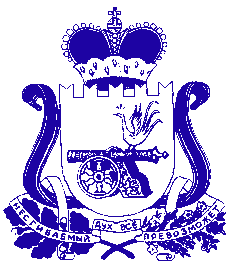 Администрация муниципального образования «Сафоновский район» Смоленской областиПОСТАНОВЛЕНИЕот 24.03.2020 № 348 Руководствуясь порядком разработки, реализации и оценки эффективности муниципальных программ муниципального образования «Сафоновский район» Смоленской области и муниципальных программ Сафоновского городского поселения Сафоновского района Смоленской области, утвержденным постановлением Администрации муниципального образования «Сафоновский район» Смоленской области от 19.09.2013 № 1172 (в редакции постановлений Администрации муниципального образования «Сафоновский район»  Смоленской области от 04.12.2015 № 1427, от 30.12.2016 № 1517), Уставом муниципального образования «Сафоновский район» Смоленской области, Администрация муниципального образования «Сафоновский район» Смоленской областиПОСТАНОВЛЯЕТ:1. Внести в муниципальную программу «Материально-техническое и транспортное обеспечение деятельности учреждений муниципального образования «Сафоновский район» Смоленской области» на 2017-2025 годы (далее - муниципальная программа), утвержденную постановлением Администрации муниципального образования «Сафоновский район» Смоленской области от 02.12.2016 № 1356, следующие изменения: 1.1. Позицию «Объемы ассигнований муниципальной программы (по годам реализации и в разрезе источников финансирования)» паспорта муниципальной программы изложить в следующей редакции: «Общий объем финансирования программы составляет 129049,0                     тыс. рублей, в том числе:а) за счет средств бюджета муниципального образования Сафоновский район» Смоленской области в сумме 127942,0 тыс. рублей, в том числе по годам: - 2017 - 16452,4 тыс. руб.;- 2018 - 20125,9 тыс. руб.;- 2019 - 21723,2 тыс. руб.;- 2020 - 23213,5 тыс. руб.;- 2021 - 23213,5 тыс. руб.;- 2022 - 23213,5 тыс. руб.;- 2023 - финансирование не определено;- 2024 - финансирование не определено;- 2025 - финансирование не определено;б) за счет средств областного бюджета в сумме 1107,0 тыс. рублей, в том числе по годам:- 2018 - 1107,00 тыс. руб.».1.2. Пункт 3.1 и 3.2 раздела 3 «Обоснование ресурсного обеспечения муниципальной программы» изложить в следующей редакции: «3.1.Общий объем финансирования муниципальной программы составляет 129049,0 тыс. рублей, в том числе: а) за счет средств бюджета муниципального образования «Сафоновский район» Смоленской области в сумме 127942,0 тыс. рублей, в том числе по годам: - 2017 - 16452,4 тыс. руб.;- 2018 - 20125,9 тыс. руб.;- 2019 - 21723,2 тыс. руб.;- 2020 - 23213,5 тыс. руб.;- 2021 - 23213,5 тыс. руб.;- 2022 - 23213,5 тыс. руб.;- 2023 - финансирование не определено;- 2024 - финансирование не определено;- 2025 - финансирование не определено;б) за счет средств областного бюджета в сумме 1107,0 тыс. рублей, в том числе по годам:- 2018 - 1107,00 тыс. руб.;3.2. Источник финансирования муниципальной программы – средства бюджета муниципального образования «Сафоновский район» Смоленской области, средства областного бюджета.». 1.3. Приложение № 1 и приложение № 2 к муниципальной программе изложить в новой редакции (прилагаются):2. Опубликовать настоящее постановление на официальном сайте Администрации муниципального образования «Сафоновский район» Смоленской области в информационно-телекоммуникационной сети Интернет.3. Считать настоящее постановление неотъемлемой частью постановления Администрации муниципального образования «Сафоновский район» Смоленской области от 02.12.2016 № 1356 «Об утверждении муниципальной программы «Материально-техническое и транспортное обеспечение деятельности учреждений муниципального образования «Сафоновский район» Смоленской области» на 2017-2025 годы».И.п.Главы муниципального образования «Сафоновский район» Смоленской области				     Н.Н.ГолоскокЦелевые показатели реализации муниципальной программы «Материально-техническое и транспортное обеспечение деятельности учреждений муниципального образования «Сафоновский район» Смоленской области» на 2017-2025 годыПланреализации муниципальной программы«Материально-техническое и транспортное обеспечение деятельности учреждений муниципального образования «Сафоновский район» Смоленской области» на 2017-2025 годыО внесении изменений в муниципальную программу «Материально-техническое и транспортное обеспечение деятельности учреждений муниципального образования «Сафоновский район» Смоленской области» на 2017-2025 годыПриложение № 1к муниципальной программе№ п/пНаименование показателяЕд.изм.Базовое значение показателей (к очередному финансовому году)Базовое значение показателей (к очередному финансовому году)Планируемое значение показателей (на очередной финансовый год и плановый период)Планируемое значение показателей (на очередной финансовый год и плановый период)Планируемое значение показателей (на очередной финансовый год и плановый период)№ п/пНаименование показателяЕд.изм.2-ой год до начала очередного финансового года20181-ый год до начала очередного финансового года 20191-й год20202-й год20213-й год2022Создание необходимых условий для эффективного осуществления органами  местного самоуправления своих полномочий в соответствии с законодательствомСоздание необходимых условий для эффективного осуществления органами  местного самоуправления своих полномочий в соответствии с законодательствомСоздание необходимых условий для эффективного осуществления органами  местного самоуправления своих полномочий в соответствии с законодательствомСоздание необходимых условий для эффективного осуществления органами  местного самоуправления своих полномочий в соответствии с законодательствомСоздание необходимых условий для эффективного осуществления органами  местного самоуправления своих полномочий в соответствии с законодательствомСоздание необходимых условий для эффективного осуществления органами  местного самоуправления своих полномочий в соответствии с законодательствомСоздание необходимых условий для эффективного осуществления органами  местного самоуправления своих полномочий в соответствии с законодательством  1.Уровень обеспечения контроля за транспортным обслуживанием органов местного самоуправления Администрации муниципального образования «Сафоновский район» Смоленской области%100100100100100  2.Уровень улучшения качества обслуживания и содержания зданий и служебных помещений%100100100100100Приложение № 2к муниципальной программеНаименованиеИсполнитель мероприятияИсточники финансового обеспечения (расшифровать)Объем средств на реализацию муниципальной программы на очередной год и плановый период тыс. руб.Объем средств на реализацию муниципальной программы на очередной год и плановый период тыс. руб.Объем средств на реализацию муниципальной программы на очередной год и плановый период тыс. руб.Объем средств на реализацию муниципальной программы на очередной год и плановый период тыс. руб.Объем средств на реализацию муниципальной программы на очередной год и плановый период тыс. руб.Объем средств на реализацию муниципальной программы на очередной год и плановый период тыс. руб.Объем средств на реализацию муниципальной программы на очередной год и плановый период тыс. руб.Объем средств на реализацию муниципальной программы на очередной год и плановый период тыс. руб.Планируемое значение показателя на реализацию муниципальной программы на очередной год и плановый периодПланируемое значение показателя на реализацию муниципальной программы на очередной год и плановый периодПланируемое значение показателя на реализацию муниципальной программы на очередной год и плановый периодПланируемое значение показателя на реализацию муниципальной программы на очередной год и плановый периодПланируемое значение показателя на реализацию муниципальной программы на очередной год и плановый периодНаименованиеИсполнитель мероприятияИсточники финансового обеспечения (расшифровать)ВсегоВсегоОчередной финансовый год 2020гОчередной финансовый год 2020г1 год планового периода  2021г1 год планового периода  2021г2 год планового периода  2022г2 год планового периода  2022гОчередной финансовый год2020гОчередной финансовый год2020г1 год планового периода  2021г2 год планового периода2022г2 год планового периода2022гЦель программы-создание необходимых условий для эффективного осуществления органами местного самоуправления своих полномочий в соответствии с законодательствомЦель программы-создание необходимых условий для эффективного осуществления органами местного самоуправления своих полномочий в соответствии с законодательствомЦель программы-создание необходимых условий для эффективного осуществления органами местного самоуправления своих полномочий в соответствии с законодательствомЦель программы-создание необходимых условий для эффективного осуществления органами местного самоуправления своих полномочий в соответствии с законодательствомЦель программы-создание необходимых условий для эффективного осуществления органами местного самоуправления своих полномочий в соответствии с законодательствомЦель программы-создание необходимых условий для эффективного осуществления органами местного самоуправления своих полномочий в соответствии с законодательствомЦель программы-создание необходимых условий для эффективного осуществления органами местного самоуправления своих полномочий в соответствии с законодательствомЦель программы-создание необходимых условий для эффективного осуществления органами местного самоуправления своих полномочий в соответствии с законодательствомЦель программы-создание необходимых условий для эффективного осуществления органами местного самоуправления своих полномочий в соответствии с законодательствомЦель программы-создание необходимых условий для эффективного осуществления органами местного самоуправления своих полномочий в соответствии с законодательствомЦель программы-создание необходимых условий для эффективного осуществления органами местного самоуправления своих полномочий в соответствии с законодательствомЦель программы-создание необходимых условий для эффективного осуществления органами местного самоуправления своих полномочий в соответствии с законодательствомЦель программы-создание необходимых условий для эффективного осуществления органами местного самоуправления своих полномочий в соответствии с законодательствомЦель программы-создание необходимых условий для эффективного осуществления органами местного самоуправления своих полномочий в соответствии с законодательствомЦель программы-создание необходимых условий для эффективного осуществления органами местного самоуправления своих полномочий в соответствии с законодательствомЦель программы-создание необходимых условий для эффективного осуществления органами местного самоуправления своих полномочий в соответствии с законодательствомОсновное мероприятие-организация транспортного обеспечения и обеспечение текущего содержания и эксплуатации зданий и сооружений органов местного самоуправленияОсновное мероприятие-организация транспортного обеспечения и обеспечение текущего содержания и эксплуатации зданий и сооружений органов местного самоуправленияОсновное мероприятие-организация транспортного обеспечения и обеспечение текущего содержания и эксплуатации зданий и сооружений органов местного самоуправленияОсновное мероприятие-организация транспортного обеспечения и обеспечение текущего содержания и эксплуатации зданий и сооружений органов местного самоуправленияОсновное мероприятие-организация транспортного обеспечения и обеспечение текущего содержания и эксплуатации зданий и сооружений органов местного самоуправленияОсновное мероприятие-организация транспортного обеспечения и обеспечение текущего содержания и эксплуатации зданий и сооружений органов местного самоуправленияОсновное мероприятие-организация транспортного обеспечения и обеспечение текущего содержания и эксплуатации зданий и сооружений органов местного самоуправленияОсновное мероприятие-организация транспортного обеспечения и обеспечение текущего содержания и эксплуатации зданий и сооружений органов местного самоуправленияОсновное мероприятие-организация транспортного обеспечения и обеспечение текущего содержания и эксплуатации зданий и сооружений органов местного самоуправленияОсновное мероприятие-организация транспортного обеспечения и обеспечение текущего содержания и эксплуатации зданий и сооружений органов местного самоуправленияОсновное мероприятие-организация транспортного обеспечения и обеспечение текущего содержания и эксплуатации зданий и сооружений органов местного самоуправленияОсновное мероприятие-организация транспортного обеспечения и обеспечение текущего содержания и эксплуатации зданий и сооружений органов местного самоуправленияОсновное мероприятие-организация транспортного обеспечения и обеспечение текущего содержания и эксплуатации зданий и сооружений органов местного самоуправленияОсновное мероприятие-организация транспортного обеспечения и обеспечение текущего содержания и эксплуатации зданий и сооружений органов местного самоуправленияОсновное мероприятие-организация транспортного обеспечения и обеспечение текущего содержания и эксплуатации зданий и сооружений органов местного самоуправленияОсновное мероприятие-организация транспортного обеспечения и обеспечение текущего содержания и эксплуатации зданий и сооружений органов местного самоуправления1.Уровень обеспечения контроля за транспортным обслуживанием органов местного самоуправления Администрации муниципального образования «Сафоновский район» Смоленской области, %ХХХХХХХХХ   100   100 100 100 100  1002. Уровень улучшения качества обслуживания и содержания зданий и служебных помещений, %ХХХХХХХХХ      100      100    100    100    100    1003. Организация транспортного обеспечения и обеспечение текущего содержания и эксплуатации зданий и сооружений органов местного самоуправлениямуниципальное автотранспортное казенное учреждение «Сафоновотранссервис»средства бюджета муниципального образования «Сафоновский район» Смоленской области средства областного бюджета32968,5   0,0010989,5   0,0010989,5   0,0010989,50,0010989,50,0010989,50,0010989,50,00ХХХХХХХХХХХХОсновное мероприятие-обеспечение текущего содержания учреждений культурыОсновное мероприятие-обеспечение текущего содержания учреждений культурыОсновное мероприятие-обеспечение текущего содержания учреждений культурыОсновное мероприятие-обеспечение текущего содержания учреждений культурыОсновное мероприятие-обеспечение текущего содержания учреждений культурыОсновное мероприятие-обеспечение текущего содержания учреждений культурыОсновное мероприятие-обеспечение текущего содержания учреждений культурыОсновное мероприятие-обеспечение текущего содержания учреждений культурыОсновное мероприятие-обеспечение текущего содержания учреждений культурыОсновное мероприятие-обеспечение текущего содержания учреждений культурыОсновное мероприятие-обеспечение текущего содержания учреждений культурыОсновное мероприятие-обеспечение текущего содержания учреждений культурыОсновное мероприятие-обеспечение текущего содержания учреждений культурыОсновное мероприятие-обеспечение текущего содержания учреждений культурыОсновное мероприятие-обеспечение текущего содержания учреждений культурыОсновное мероприятие-обеспечение текущего содержания учреждений культуры1. Уровень улучшения качества обслуживания и содержания зданий и служебных помещений, %ХХХХХХХХХ   100   100 100 100 100  1002. Организация обеспечения текущего содержания и эксплуатации зданий и сооружений муниципальных учреждений муниципального образования «Сафоновский район» Смоленской области муниципальное автотранспортное казенное учреждение «Сафоновотранссервис»средства бюджета муниципального образования «Сафоновский район» Смоленской области  средства областного бюджета36672,0  0,0012224,00,0012224,00,0012224,00,0012224,00,0012224,00,0012224,00,00ХХХХХХХХХХХХИтого по основным мероприятиям муниципальной программы69640,523213,523213,523213,523213,523213,523213,5ХХХХХХ